LETTER OF SUPPORT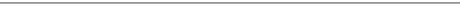 I/We support and embrace the request of support from the Asociación por la Arquitectura Rural Tradicional de Extremadura, ARTE (association for traditional rural architecture from Extremadura) and the editorial board of the journal piedras con raíces to the President of the Government of Extremadura, the Minister of Culture and the President of the European Council, so that the journal piedras con raíces can continue being published, since its termination would mean an important loss for the spreading and the study of cultural heritage in general and of vernacular architecture in particular.